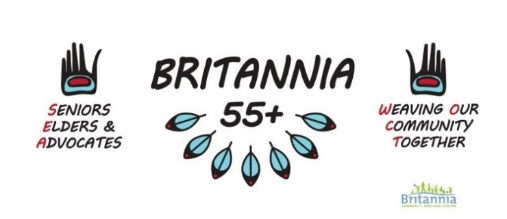 Seniors, Elders & Advocates Committee (SEA)Wednesday September 21st, 20223:30pm In-Person at Britannia 55+ Centre and online via ZoomAGENDAOpening Prayer and Land AcknowledgementOrange Shirt Day – Friday September 30th 2022MC Suggestions AgendaVendors5 Year PlanUpdatesLytton Fundraiser UpdateProgram Updates55+ Fall ProgramsWOCTQuirk-eVPLAdditionsNext Meeting: Wednesday October 19th 2022Zoom: https://us02web.zoom.us/j/85794432058Mtg ID: 857 9443 2058Dial In: 778 907 2071